The Children’s Legacy Fund Committee will accept applications under the following guidelines:Repatriation of Indigenous familiesSupport for Sport, Art and Recreation for Indigenous Children aged 18 years old and youngerFunding awarded by the Children’s Legacy Fund Committee and payable directly to the association up to a maximum of $500.  (One Application per year per family). Receipts are required.  PERSONAL INFORMATION:Name of Child:												Name of Parent (s)/ Guardian:										Address:													Postal Code:													Phone (home / cell)												Email Address:												Amount Requested:			$      Sports   	  Art	   Recreation	  Repatriation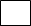 For sports, art & recreation please identify the subsidy program applied to and current status:Have you contacted other resources for support?	      Yes 	No      If yes, which organization (s)?How did you hear about the Children’s Legacy Fund?CHILD / YOUTH to complete (as able) – how this funding would help you:PARENT OR GUARDIAN to complete: (How this funding would help your family/child)(Use back of page for additional space if needed)